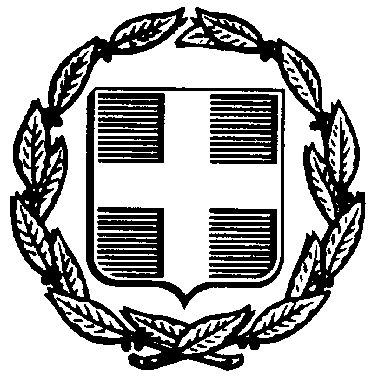 ΘΕΜΑ: «ΝΕΑ ΠΡΟΣΚΛΗΣΗ ΕΚΔΗΛΩΣΗΣ ΕΝΔΙΑΦΕΡΟΝΤΟΣ ΓΙΑ ΠΡΑΓΜΑΤΟΠΟΙΗΣΗ ΕΚΔΡΟΜΗΣ»ΣΧΕΤ:     129287/Γ2/2011 Υ.Α (ΦΕΚ 2769/τ. Β΄/02-12-2011)Το σχολείο μας προτίθεται να πραγματοποιήσει μία εκπαιδευτική επίσκεψη σε Βόλο- Θεσσαλονίκη.Ημερομηνία αναχώρησης: 15/12/2015μέχρι 16/12/2015 στο Βόλο και  συνέχεια 16/12/2015  μέχρι 19/12/2015 (ημερομηνία επιστροφής) στη Θεσσαλονίκη (μία διανυκτέρευση στο Βόλο  και τρεις διανυκτερεύσεις στη Θεσσαλονίκη). Θα συμμετάσχουν   16 μαθητές (   9 κορίτσια ,   7  αγόρια) και δύο (2) συνοδοί καθηγητές. Προκειμένου και σύμφωνα με την κείμενη νομοθεσία να επιλεγεί το ταξιδιωτικό γραφείο που θα οργανώσει την παραπάνωεκπαιδευτική εκδρομή των μαθητών της Γ΄ τάξης, παρακαλούμε να μας αποστείλετε - σε περίπτωση που ενδιαφέρεστε – μέχρι  την Τετάρτη  18/11/2015 και ώρα 11:00π.μ. στο σχολείο (ταχυδρομικώς ή με οποιοδήποτε άλλο τρόπο) κλειστή προσφορά. Εκπρόθεσμες προσφορές δεν θα  ληφθούν υπόψη. Με την προσφορά θα πρέπει να υπάρχει  και υπεύθυνη δήλωση ότι το πρακτορείο διαθέτει ειδικό σήμα λειτουργίας, το οποίο βρίσκεται σε ισχύ και αριθμό ασφαλιστηρίου συμβολαίου επαγγελματικής ευθύνης.Επιθυμούμε:Τα ξενοδοχεία τα οποία θα προταθούν, ένα ή περισσότερα, να αναφέρονται ονομαστικά(κατά προτίμηση πιο  κοντά στο κέντρο).Όλα τα δωμάτια (   5 δίκλινα ,     2 τρίκλινα και     2 μονόκλινα για τους συνοδούς καθηγητές) να βρίσκονται συγκεντρωμέναστο ίδιο κτίριοκατά προτίμηση σε ένα ή το πολύ δύο ορόφους και να προσδιορίζεται η κατηγορία του καταλύματος(κατά  προτίμηση  4*).Στη διαμονή να συμπεριλαμβάνεται πρωινό.Το λεωφορείο να είναι στη διάθεσή μας για την πραγματοποίηση των μετακινήσεων.Ασφάλεια αστικής ευθύνης.Απαιτείται Ασφάλιση Ευθύνης Διοργανωτή σύμφωνα με την κείμενη νομοθεσία και επίσης πρόσθετη ασφάλιση που να καλύπτει τα έξοδα σε περίπτωση ατυχήματος ή ασθένειας. Υπεύθυνη δήλωση όπου θα φαίνεται ότι τα λεωφορεία πληρούν  τις απαιτούμενες προϋποθέσεις και είναι τεχνικά ελεγμένα από τις δημόσιες υπηρεσίες. (ΚΤΕΟ, δελτίο  καταλληλότητας, ζώνες ασφαλείας κλπ) Στο πρόγραμμα  να περιλαμβάνονται οπωσδήποτε οι παρακάτω τόποι των επισκέψεων:Κέντρο Διάδοσης Επιστημών  και  Μουσείο Τεχνολογίας  NoesisΚάστρα, ιστορικό κέντρο Θεσσαλονίκης ,Έδεσσα(κατά την  επιστροφή)Σημειώνουμε ότι :Οι προσφορές θα ανοιχτούν όπως προβλέπει ο νόμος την ίδια μέρα ενώπιον επιτροπής καθηγητών, αντιπροσώπων των μαθητών και του Συλλόγου Γονέων και Κηδεμόνων.Θα πρέπει να αναφέρεται η τελική συνολική  τιμή της εκδρομής και η επιβάρυνση ανά μαθητή.Ο  ΔιευθυντήςΙΩΑΝΝΗΣ   Α. ΑΘΑΝΑΣΙΟΥΦΥΣΙΚΟΣ